الجمهورية التونسيةوزارة تكنولوجيات الاتصال والاقتصاد الرقميالوكالة الوطنية للترددات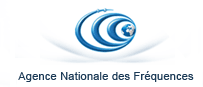 جانفي 2016كيفية الإجابةالفهرسالمقدمة..................................................................4واقع راديو الهواة ببلادنا.......................................4جدوى تنظيم خدمة راديو الهواة..............................5الإمتحان المؤهل للحصول على شهادة الراديو............5كيفية إسناد الموافقات..........................................7المقدمة :وبعد، في إطار سعي الوكالة الوطنية للترددات لتحسين جودة الخدمات المسداة لمستغلي الشبكات الراديوية عامة وراديو الهواة خاصة، وحرصا منها على تطوير آليات الإصغاء والإنصات إلى هواة الراديو والتعرّف على انتظاراتهم تعلن الوكالة الوطنية للترددات عن استشارة وطنية بهدف تجميع الآراء حول أهم الإشكاليات التي تعترض ممارسي هذه الهواية وتحديد أولوياتهم وذلك باعتماد طريقة أسئلة مفتوحة على موقع الوكالة لتمكين الهواة والكليات المعنية العمومية والخاصة ومراكز التكوين والدور الثقافية والمصائف والجولات والكشافة والجمعيات ذات العلاقة من المشاركة الفعالة وذلك اعتمادا على دراسة معمقة تكون منطلقا لإنجاز مقياس جودة لإرساء إطار تشريعي ينظم هذه الخدمة بصفة تشاركية وشفافة.الواقع التونسي: تخضع الخدمة الراديوية للهواة ببلادنا إلى أحكام مجلة الاتصالات وللمخطط الوطني للترددات لكنها مازالت تتعرض إلى صعوبات على المستويين التطبيقي والتنظيمي.2 - جدوى تنظيم خدمة راديو الهواة :3 - الإمتحان المؤهل للحصول على شهادة راديو الهواة :سعيا منها لإرساء إطار تشريعي ينظم هذه الخدمة، تعتزم الوكالة الوطنية للترددات إصدار قرار يتضمن شروط الترشح لإجراء مناظرة قصد الحصول على شاهدة راديو الهواة، وبرامج الامتحان وكيفية  التقييم وتصنيف الشهائد كالتالي :شروط المشاركة في الامتحان :إستمارة ،نسخة من هوية المشارك،3 صور شمسية،وصل في تسديد معاليم تسجيل للمشاركة في الإمتحان.برامج الامتحان حسب الصنف :صنف 2 : اختبار يتعلق باللوائح الراديوية وشروط تركيز أجهزة راديو الهواة، صنف 1 : اختبار يتعلق باللوائح الراديوية وشروط تركيز أجهزة راديو الهواة مع اختبار ثاني يتعلق بتقنيات الراديو والكهرباء والراديو كهربائية والإلكترونيك.تقييم المترشحين : يعتبر ناجحا من تحصل على عدد يساوي أو يفوق 10/20 بكل إختبار.في حالة الإخفاق في أحد الإختبارين الخاصين بالصنف 1، يعفى المترشح من اجتياز الإختبار المتحصل فيه على عدد يساوي أو يفوق 10 من 20، وذلك لمدة أقصاها سنة.يتمتّع بثلاثة أضعاف الوقت الممنوح كل مترشح من ذوي الاحتياجات الخاصة قدّم ما يثبت أن إعاقته دائمة ونسبتها تساوي أو تفوق 70 %.معادلة الشهائد :يمكن معادلة الشهائد المتحصل عليها بشرط مطابقة محتوى الإختبار المذكور آنفا.4 - شروط وإجراءات الإنتفاع بالخدمة :شروط أستغلال محطة راديو هواة :الحصول على شهادة راديو الهواة متضمّنة لمعرّف نداء، الحصول على موافقة سارية المفعول في تركيز واستغلال محطة راديوية للهواة مسلمة من قبل الوكالة الوطنية للترددات،أن لا يقل عمره الهاوي عن 18 سنة.إسناد وإلغاء الموافقات :يتم إسناد وإلغاء موافقة لإستغلال محطة راديو الهواة ومعرف النداء من الوكالة الوطنية للترددات طبقا لأحكام مجلة الإتصالات وللمخطط الوطني للترددات الراديوية.خاص بالأجانب :تمنح موافقة وقتية لهواة الراديو الأجانب تحت إشراف جمعية راديو هواة مرخص لها، وبشرط المعاملة بالمثل.--------------------------------------------------------------------------الإستشارة الوطنية حول تنظيم خدمة راديو الهواةتنطلق هذه الإستشارة بداية من 27 جانفي إلى غاية 12 فيفري 2016 بدخول الغاية.يمكن لكل مهتم بهواية الراديو إرسال إجابته على الأسئلة المضمنة بالاستشارة أو بعضها عن طريق البريد أو بمراسلة إلكترونية، وذلك إلى غاية 12 فيفري 2016 قبل منتصف الليل consulation.publique@anf.tnيمكن الحصول على معلومات إضافية أو توضيحات بتوجيه مكتوب في الغرض إلى consultation.publique@anf.tnينشر كامل نص الاستشارة على موقع الوكالة www.anf.tnالسؤال 1 : ما تقييمكم لواقع راديو الهواة ببلادنا ؟السؤال 2 : ما هي نوعية الصعوبات التي غالبا ما يتعرض لها هاوي الراديو ؟السؤال 3 : هل ترون أن تنظيم خدمة راديو الهواة سيشجع فعلا على ممارسة هذه الهواية ببلادنا ؟السؤال 4 : ما مدى نجاعة إقرار شهادة راديو الهواة في تنظيم القطاع ؟السؤال 5 : ما رأيكم في محتوى البرامج وطريقة التقييم لنيل شهادة راديو الهواة ؟السؤال 6 : ما هي مقترحاتكم حول معادلة الشهائد ؟السؤال 7 : هل أن شروط استغلال محطة راديوية للهواة كافية لتنظيم هذه الخدمة ؟السؤال 8 : ما مدى انعكاس تسهيل عملية الحصول على الموافقات لاستغلال محطات راديو الهواة للأجانب على الصعيدين الاقتصادي والثقافي ؟السؤال 9 : ما هي العناصر الهامة التي ترون أنه لم يتم التطرق إليها في هذه الاستشارة ؟